PEDIDO MÉDICO: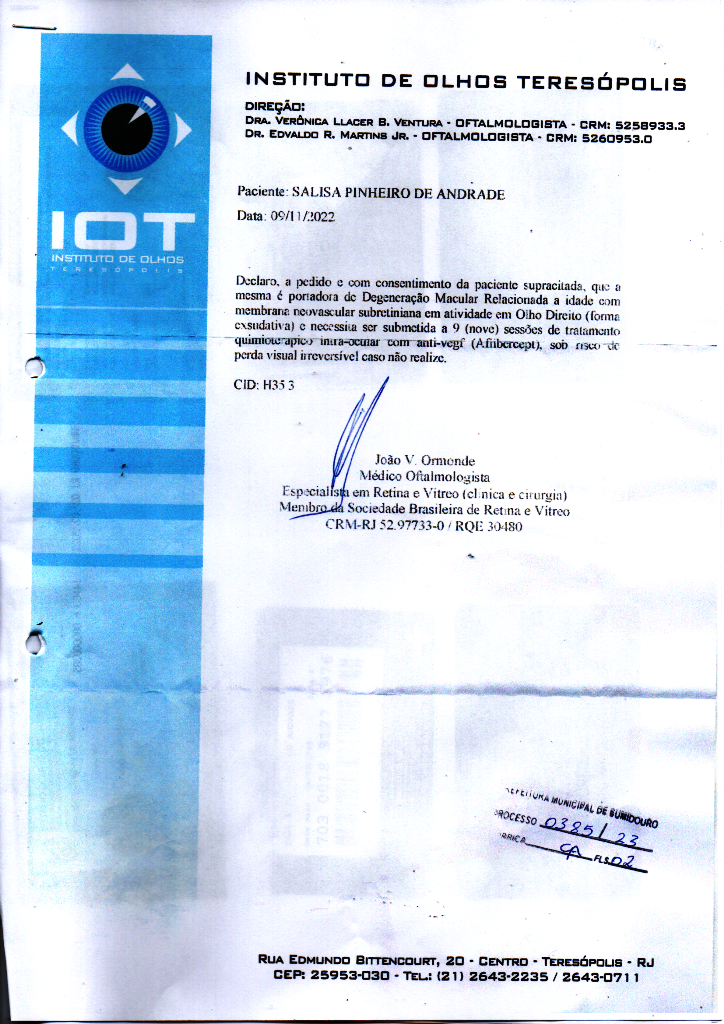 ItemDescriçãoUnidQUANTVALOR UNITVALOR TOTAL01TRATAMENTO QUIMIOTERÁPICO INTRA-OCULAR COM ANTI-VEGF DO OLHO DIREITO (09 SESSÕES)PACIENTE: SALISA PINHEIRO DE ANDRADEDT NASC.: 06/03/1943SESSÃO09